Monika HrunenáPrvý ročníkSpočítaj guličky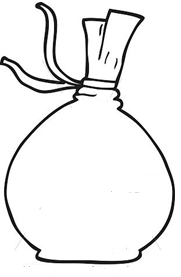 	+                          =  _____________		+                          =    _____________	+                          =    _____________+                        =    _____________	+                          =    _____________	+                          =    _____________	+                          =    _____________+                          =    _____________+                          =    ______________